BMW GroupRelazioni Istituzionali e ComunicazioneSocietà
BMW Italia S.p.A.
Società del 
BMW GroupSede
Via della Unione 
Europea,1I-20097 San Donato
Milanese (MI)Telefono
02-51610111Telefax
02-51610222Internetwww.bmw.itwww.mini.itCapitale sociale
5.000.000 di Euro i.v.

R.E.A.
MI 1403223

N. Reg. Impr.
MI 187982/1998

Codice fiscale
01934110154

Partita IVA
IT 12532500159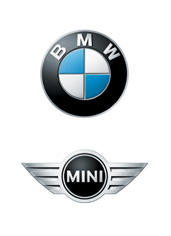 Comunicato stampa N. 051/11San Donato Milanese, 9 maggio 2011Il BMW Group espande le sue attività in Cina
In programma ulteriori investimenti in Cina.Il Segretario del partito della Provincia di Liaoning, Wang Min, visita il BMW Group.Monaco. Il BMW Group ha in programma per il futuro un’ulteriore espansione delle sue attività in Cina. “I veicoli del BMW Group sono molto popolari in quel Paese. Prevediamo che questa crescita continuerà in futuro. Quindi, insieme al nostro partner in joint venture, Brilliance, aumenteremo l’investimento precedentemente annunciato di 560 milioni di euro nel nostro stabilimento cinese di Shenyang a circa un miliardo di euro”, ha annunciato lunedì a Monaco il Presidente del Consiglio di Amministrazione di BMW AG, Norbert Reithofer, durante la visita del Segretario di partito della provincia cinese di Liaoning, Wang Min.Questo ulteriore investimento, condiviso tra i due partner, sarà utilizzato per costruire un impianto di stampaggio e uno di verniciatura oltre che per ampliare le infrastrutture del nuovo stabilimento di Tiexi nella regione di Shenyang in preparazione dell’incremento previsto della capacità produttiva.Nel novembre del 2009, il BMW Group ha annunciato che costruirà un secondo stabilimento produttivo in Cina. In futuro, la BMW X1 sarà costruita nel nuovo stabilimento, dove l’inizio della produzione è prevista per il 2012. Questo aggiungerà più di 4.000 nuovi posti di lavoro nei prossimi anni, oltre ai circa 5.000 posti di lavoro creati finora a Shenyang. La prevista capacità produttiva supererà i 100.000 veicoli/anno nello stabilimento esistente di Da Dong e, a medio termine, i 200.000 veicoli/anno nel nuovo stabilimento di Tiexi. A lungo termine, i due stabilimenti avranno il potenziale complessivo di oltre 300.000 veicoli/anno, a seconda degli andamenti dei mercati.Fin dal 2003 il BMW Group produce i modelli BMW Serie 3 e Serie 5 a Shenyang con Brilliance, il suo partner in joint venture. Da allora la Cina è diventata il terzo mercato del mondo per il BMW Group. L’azienda ha venduto in Cina 167.116 veicoli durante lo scorso anno, con un incremento dell’84%.Nei primi quattro mesi del 2011, le consegne in Cina sono cresciute del 70,1% a 79.306 unità.Per ulteriori informazioni:Roberto Olivi Corporate Communications ManagerTel.: 02.51610.294 Fax: 02.51610.416E-mail: Roberto.Olivi@bmw.it	Contatti stampa: www.press.bmwgroup.com (comunicati e foto) e http://bmw.lulop.com (filmati)BMW GroupIl BMW Group, con i marchi BMW, MINI e Rolls-Royce, è uno dei costruttori di automobili e motociclette di maggior successo nel mondo. Essendo un’azienda globale, il BMW Group dispone di 24 stabilimenti di produzione dislocati in 13 paesi e di una rete di vendita diffusa in più di 140 nazioni.Il BMW Group ha raggiunto nel 2010 volumi di vendita di 1,46 milioni di automobili e oltre 110.000 motociclette nel mondo. I profitti lordi per il 2010 sono stati di 4,8 miliardi di Euro, il fatturato è stato di 60,5 miliardi di Euro. La forza lavoro del BMW Group al 31 dicembre 2010 era di circa 95.500 associati.Il successo del BMW Group è fondato su una visione responsabile e di lungo periodo. Per questo motivo, l’azienda ha sempre adottato una filosofia fondata sulla eco-compatibilità e sulla sostenibilità all’interno dell’intera catena di valore, includendo la responsabilità sui prodotti e un chiaro impegno nell’utilizzo responsabile delle risorse. In virtù di questo impegno, negli ultimi sei anni, il BMW Group è stato riconosciuto come leader di settore nel Dow Jones Sustainability Index. 